Lesson 9: Generate PatternsStandards AlignmentsTeacher-facing Learning GoalsGiven two rules, generate two numerical patterns. Identify apparent relationships between corresponding terms in the two patterns.Student-facing Learning GoalsLet’s explore rules and patterns.Lesson PurposeThe purpose of this lesson is for students to generate patterns, given two rules, and identify relationships between corresponding terms in the different patterns.The purpose of this lesson is for students to generate two different numerical patterns and then compare the terms in the two patterns. In this lesson, the patterns are the multiples of given whole numbers, starting with 0, and one of the numbers is a multiple of the other. This means that one of the patterns is contained inside the other. For example, the list of multiples of 9 is contained inside the list of multiples of 3 since every third multiple of 3 is a multiple of 9. Students express relationships within a pattern and between 2 patterns using multiplication and division.Access for: Students with DisabilitiesAction and Expression (Activity 1)Instructional RoutinesChoral Count (Warm-up), MLR2 Collect and Display (Activity 1)Lesson TimelineTeacher Reflection QuestionIn what ways did you accept students' everyday way of talking as a starting point for joining the math conversation today?Cool-down(to be completed at the end of the lesson)  5minPatterns and RelationshipsStandards AlignmentsStudent-facing Task StatementList the first 10 numbers for these 2 patterns.Jada’s rule: Start with 0 and keep adding 5.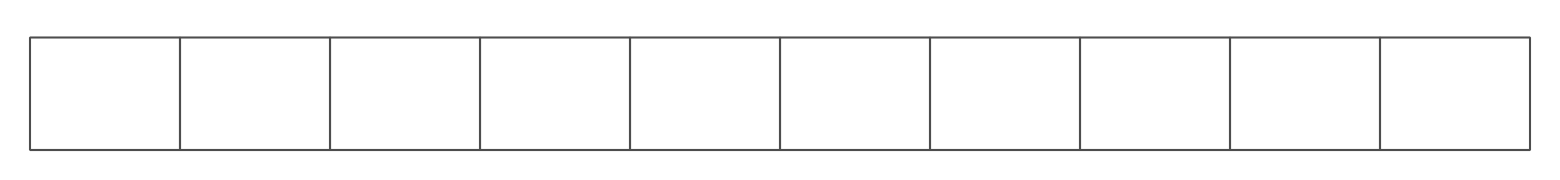 Priya’s rule: Start with 0 and keep adding 10.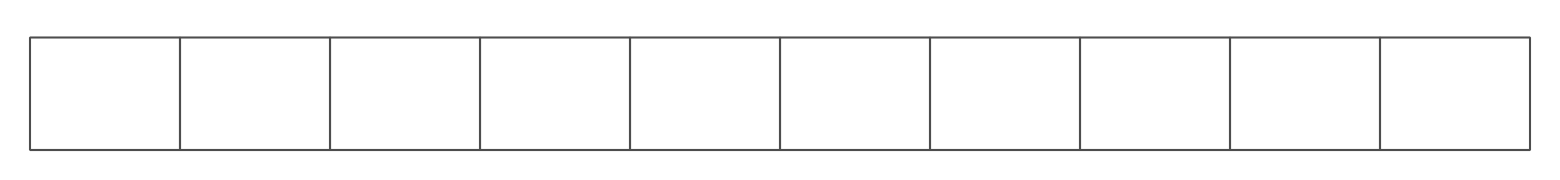 What number will be in Priya’s pattern when Jada’s pattern has 100?What relationship do you notice between corresponding numbers in the two patterns?Student Responses0, 5, 10, 15, 20, 25, 30, 35, 40, 450, 10, 20, 30, 40, 50, 60, 70, 80, 90200Sample response: Priya’s numbers are double Jada’s numbers or Jada's numbers are half Priya's numbers.Addressing5.OA.B.3Building Towards5.OA.B.3Warm-up10 minActivity 120 minActivity 215 minLesson Synthesis10 minCool-down5 minAddressing5.OA.B.3